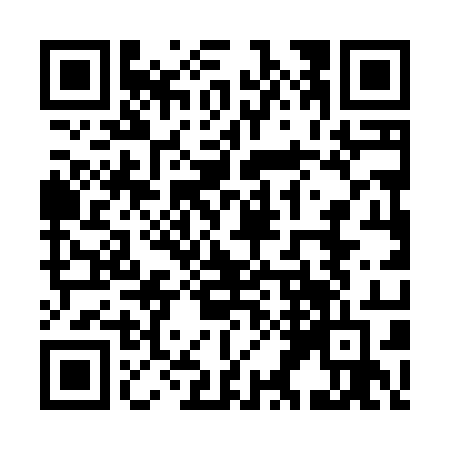 Ramadan times for Uluru, AustraliaMon 11 Mar 2024 - Wed 10 Apr 2024High Latitude Method: NonePrayer Calculation Method: Muslim World LeagueAsar Calculation Method: ShafiPrayer times provided by https://www.salahtimes.comDateDayFajrSuhurSunriseDhuhrAsrIftarMaghribIsha11Mon5:285:286:4512:564:247:067:068:1812Tue5:295:296:4612:564:247:057:058:1713Wed5:295:296:4612:554:237:047:048:1614Thu5:305:306:4712:554:237:037:038:1515Fri5:315:316:4712:554:227:027:028:1416Sat5:315:316:4812:544:227:017:018:1317Sun5:325:326:4812:544:217:007:008:1218Mon5:325:326:4912:544:216:596:598:1119Tue5:335:336:4912:544:206:586:588:1020Wed5:335:336:5012:534:206:576:578:0921Thu5:345:346:5012:534:196:566:568:0722Fri5:345:346:5012:534:196:556:558:0623Sat5:355:356:5112:524:186:546:548:0524Sun5:355:356:5112:524:176:536:538:0425Mon5:365:366:5212:524:176:516:518:0326Tue5:365:366:5212:514:166:506:508:0227Wed5:375:376:5312:514:166:496:498:0128Thu5:375:376:5312:514:156:486:488:0029Fri5:375:376:5412:514:146:476:477:5930Sat5:385:386:5412:504:146:466:467:5831Sun5:385:386:5412:504:136:456:457:571Mon5:395:396:5512:504:136:446:447:562Tue5:395:396:5512:494:126:436:437:553Wed5:405:406:5612:494:116:426:427:544Thu5:405:406:5612:494:116:416:417:535Fri5:405:406:5712:494:106:406:407:526Sat5:415:416:5712:484:096:396:397:517Sun5:415:416:5712:484:096:386:387:508Mon5:425:426:5812:484:086:376:377:499Tue5:425:426:5812:474:076:366:367:4810Wed5:425:426:5912:474:076:356:357:47